      ЛАЗАРЕВСКОЕ (СОЧИ),    «У РОЗЫ»             Лето 2023Отель «У Розы» — идеальное место для комфортабельного отдыха в центре  п. Лазаревское как для семьи с детьми, так и для молодежи. Лазаревское представляет собой уютный и спокойный курортный поселок. С одной стороны здесь теплое и ласковое море, с другой поселок окаймлен скалистыми отрогами, которые создают не менее интересную картину, привлекая любителей природы невероятными пейзажами. Курорт Лазаревское - это 280 дней солнца и тепла в году. В отеле «У Розы» уютные и современные номера. Постельное белье и полотенце в необходимом количестве. Текущая уборка и смена белья через 5 — 7 дней. Кулер с горячей и холодной водой — на каждом этаже. В отеле 4 этажа. До моря 5−7 минут прогулочным шагом мимо столовых, отделов со сладостями, продуктовых и сувенирных лавок. По пути на море не нужно переходить ж/д пути и федеральную трассу. В шаговой доступности от отеля: развлекательные центры, бары и рестораны, причал с яхтами и теплоходами для морских прогулок. Рядом центральный рынок (через дорогу) и площадь с фонтанами. Развлечься с детьми вы сможете в парке «Культуры и Отдыха» (5 минут ходьбы), где расположено масса веселых аттракционов и самое большое в России колесо обозрения. В отеле приветливый персонал. Есть прачечная. Наличие столиков на общей кухне и на территории двора. Есть мангал. Бесплатная мини-парковка. Wi-Fi в номерах. Курение разрешено в специально отведенных местах.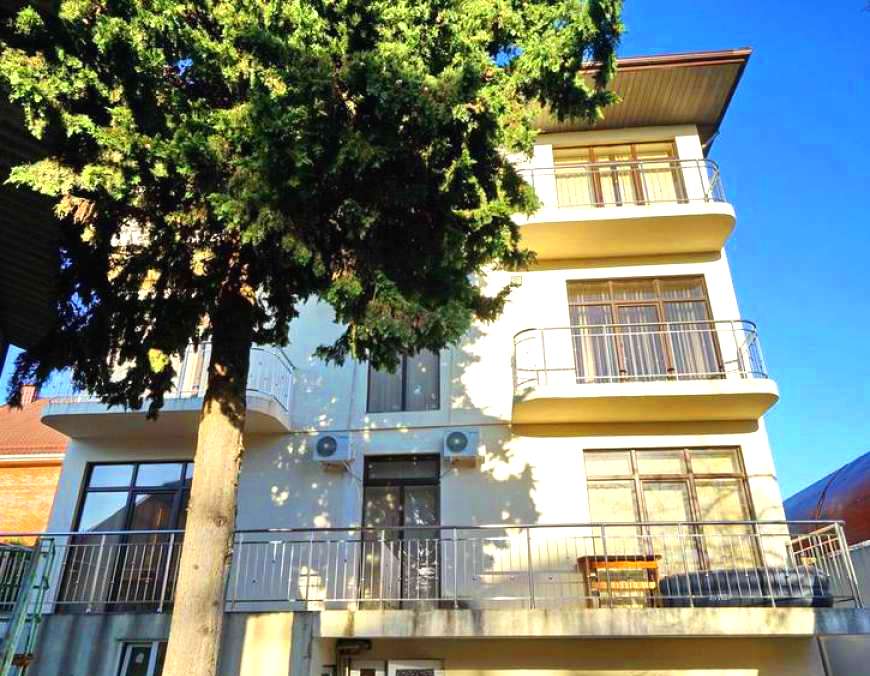 Размещение: «Стандарт»  2-х, 3-х, 4-х местные  номера  с удобствами  с балконом и без (WC, душ, ТВ, холодильник, кондиционер, двуспальные и односпальные кровати,  тумбочки, стол, стулья, шкаф, столик на балконе).Пляж: 2 пляжа: «Центральный» и пляж «Багратион» 5-7 мин – мелко-галечные (водные аттракционы).Питание: оборудованная кухня  для самостоятельного приготовления на 1 этаже.Дети:  до 5 лет на 1 месте с родителями – 6950р., до 12 лет скидка на проезд - 200 руб.Стоимость тура на 1 человека (7 ночей)В стоимость входит: проезд  на автобусе, проживание в номерах выбранной категории,  сопровождение, страховка от несчастного случая.Курортный сбор за доп. плату.Выезд еженедельно по понедельникам.Хочешь классно отдохнуть – отправляйся с нами в путь!!!!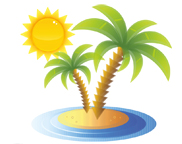 ООО  «Турцентр-ЭКСПО»                                        г. Белгород, ул. Щорса, 64 а,  III этаж                                                                                                            Остановка ТРЦ «Сити Молл Белгородский»     www.turcentr31.ru       т./ф: (4722) 28-90-40;  тел: (4722) 28-90-45;    +7-951-769-21-41РазмещениеЗаездыСТАНДАРТСТАНДАРТСТАНДАРТСТАНДАРТСТАНДАРТСТАНДАРТСТАНДАРТРазмещениеЗаезды без балкона без балкона без балконас балкономс балкономс балкономДоп. место взрослые и дети (евро-раскладушка)РазмещениеЗаезды2-х мест. с удоб. 3-х мест. с удоб. 4-х мест. с удоб. 2-х мест. с удоб. 3-х мест. с удоб. 4-х мест.с удоб. Доп. место взрослые и дети (евро-раскладушка)29.05.-07.06.11250104509950119501095010550975005.06.-14.06.121001110010550128501185011300995012.06.-21.06.1330011400111001410013100119001015019.06.-28.06.1380011600113001470013700121001015026.06.-05.07.1460012700118501640014400129501035003.07.-12.07.1620014100126501795015950142001055010.07.-19.07.1660014500131001835016350147501095017.07.-26.07.1660014500131001835016350147501095024.07.-02.08.1660014500131001835016350147501095031.07.-09.08.1660014500131001835016350147501095007.08.-16.08.1660014500131001835016350147501095014.08.-23.08.1660014500131001835016350147501095021.08.-30.08.1640014300129001815016150145501075028.08.-06.09.1530013600127001710015100136001075004.09.-13.09.1475012900120001595014650127001055011.09.-20.09.1390012700118001470013700121501055018.09.-27.09.13600119001135014500135001185010350